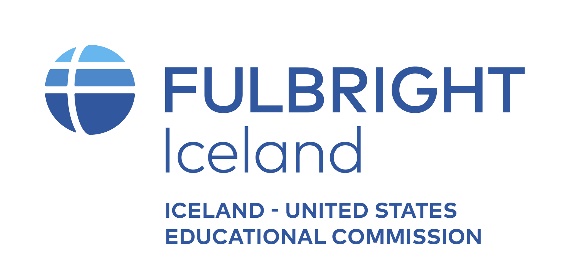 Nomination Form for the Partnership Award 2023Name and title of nominee_________________________________________________________________E-mail _____________________________________	Tel: _____________________________________Reason for nomination – how does this person fulfill the award criteria? (max. 250 words)Name, title, e-mail and telephone number of person submitting the nomination. ______________________________________		________________________________________________________________		__________________________Please send this form electronically no later than 11 January, 2023 to: adviser@fulbright.is. Please put „nomination form“ in the subject of the e-mail. Also attach a CV or biography of the nominee, as well as any additional materials you consider pertinent. Incomplete nominations will not be considered. 